Publicado en Marbella el 28/04/2016 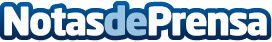 La familia de Manolo Tena recibirá su homenaje en Premios LatinoSe trata de la primera aparición pública de la familia para rendir tributo al artista. La organización concedió el galardón a Manolo Tena coincidiendo con el lanzamiento de su último discoDatos de contacto:Fundación Mundo CiudadEntidad organizadora del evento902 733 555Nota de prensa publicada en: https://www.notasdeprensa.es/la-familia-de-manolo-tena-recibira-su-homenaje_1 Categorias: Música Sociedad Eventos Premios http://www.notasdeprensa.es